Year group4Topic Web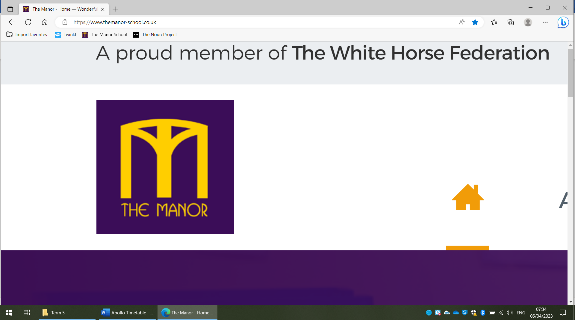 Topic WebTopic WebTerm Term 5Maths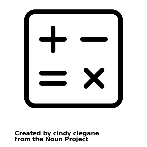 English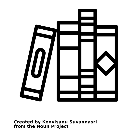 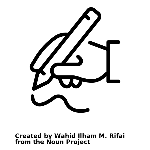 EnglishRE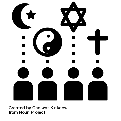 Science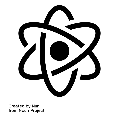 ScienceGeography 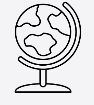 Geography In Term 5 we will be covering the following topics-Decimals-recognising, dividing and roundingFractions- calculating and equivalentProblem solvingIn Writing, we will be studying the book “Gregory Cool” by Caroline Binch. We will be writing a recount through dialogue as our fictional outcome and a dairy entry as our non-fictional outcome for the term. In Writing, we will be studying the book “Gregory Cool” by Caroline Binch. We will be writing a recount through dialogue as our fictional outcome and a dairy entry as our non-fictional outcome for the term. In Religious Education we will be studying Judaism and what Passover means for them. Our big topic question will be “How important is it for Jewish people to do what God asks them to do?”In Science, we will be studying animals including humans as our overall topic. Within this we will be looking at parts of the digestive system and types of teeth and functions. In Science, we will be studying animals including humans as our overall topic. Within this we will be looking at parts of the digestive system and types of teeth and functions. In Geography, we are exploring the country of Italy and it’s volcanoes.  We are looking at where Italy is and learning about the culture surrounding it. In Geography, we are exploring the country of Italy and it’s volcanoes.  We are looking at where Italy is and learning about the culture surrounding it. Art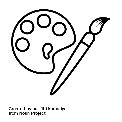 Computing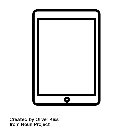 ComputingPSHE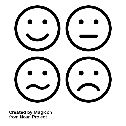 Music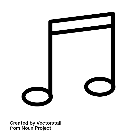 MusicPE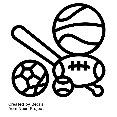 PEIn Art we are studying the overarching theme of Cubism. Within this we will be looking at landscapes and the use of water colours to develop this. Our focus artist is Albert Gleizes. In Computing, we are looking at the topic of multimedia and how to create media using a range of photo editing techniques. In Computing, we are looking at the topic of multimedia and how to create media using a range of photo editing techniques. In PSHE, we will be studying relationships. Within this we will look at jealousy, love and loss, memories, getting on and falling out, girlfriends and boyfriends and celebrating relationships with people and animals. In Music, we will be exploring expression and improvisation. Our social question is “How does music shape our way of life?” The songs we will study are-Train is a-comin’Oh happy dayA world full of soundIn Music, we will be exploring expression and improvisation. Our social question is “How does music shape our way of life?” The songs we will study are-Train is a-comin’Oh happy dayA world full of soundIn Physical education, we are exploring athletics in preparation for Sports Day. We will be focusing on running, throwing, jumping, and balance skills. In Physical education, we are exploring athletics in preparation for Sports Day. We will be focusing on running, throwing, jumping, and balance skills. 